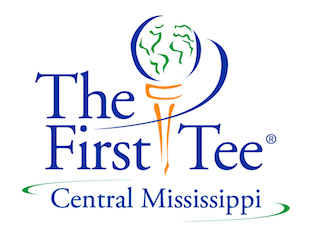 Par Car Talk Week 1Suggested questions for an engaging recap with your child/children about today’s experience at First Tee of Central Mississippi and practice suggestions to help between classes! Weekly Core Lesson: Exploring the Game. Weekly Healthy Habit: Safety Weekly Golf Skill: Putting and ChippingHomework Assignment: p. 6-7 & 9 in Par Book. Guiding Questions: Can you tell me about Exploring the Game? What are some ways you can Explore the Game?Are there any other games you would like to explore?What was your biggest challenge today?What was your greatest achievement today?Golf Skill Practice: This week talked about different ways to explore the game using chipping and putting. As your child practices outside of class this week they can use a game we played in class to help. Instructions for this game are on pg. 8 of their Par book. This game can be modified into a short game drill (as we did in class) or played on a golf hole. If getting to the course (or practicing in the yard) is not possible please have your child complete the drill in the link below (this can be done in a mirror with or without a golf club). https://www.youtube.com/watch?v=OX-tumLPWYE